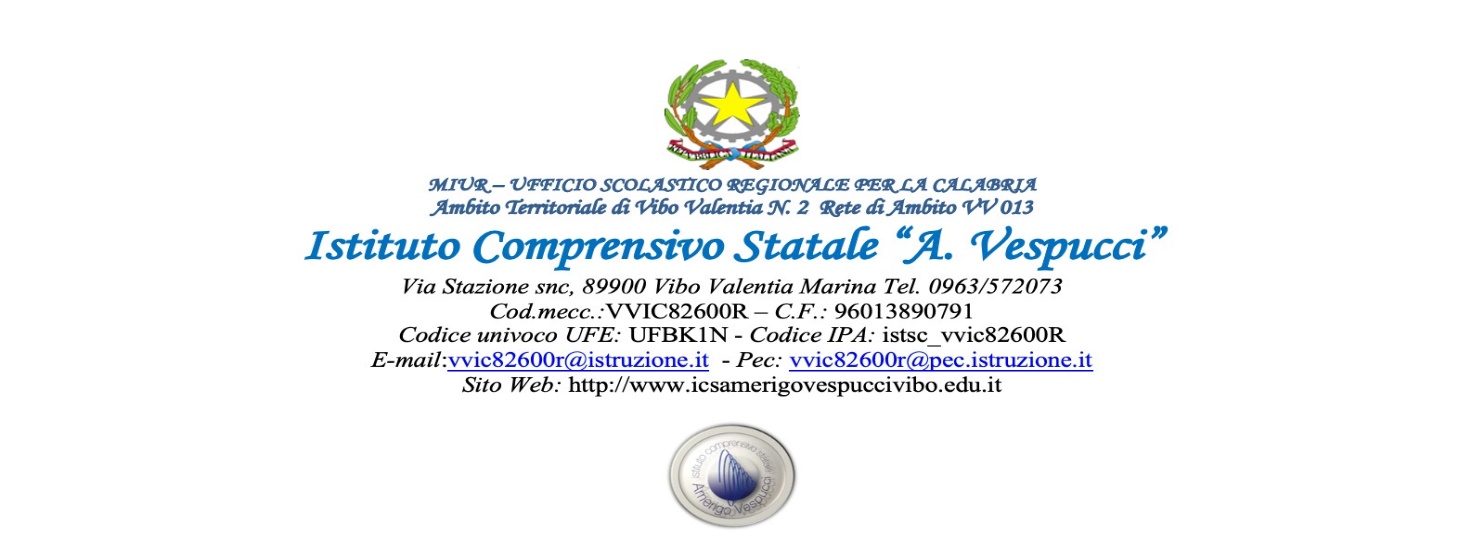 INCONTRO GRUPPO di Lavoro OPERATIVO INCLUSIONE( convocato con circolare del—//2023----  prot. N°-----)                                           GLO N 4 Tecnico sede: Ist. Comprensivo “Amerigo Vespucci” Scuola Secondaria di Primo grado – Vibo Marina                                                                              VERBALE N.4 DELL’INCONTRO DEL GLO, Verifica FINALE: (L. n.104/92 art.15 come sostituito dal D.Lgs. n.66/17, integrato e modificato dal D.Lgs n.96/19, art. 9 comma 10) Il giorno ----     del mese ---   di dell’anno ---  2023    alle ore……    :00      presso sede centrale IC A. Vespucci di Vibo Marina   previa convocazione si riunisce il Gruppo di Lavoro Operativo Inclusione Per l’alunno/ frequenterà la classe-----    e plesso -----dell’Istituto   Comprensivo A. Vespucci della secondaria di primo grado   con il seguente ordine del giorno:O.del. GBilancio Anno Scolastico in conclusione o appena conclusoBilancio degli interventi; Punti di forza ed eventuali criticità.Documentazione:Lettura ed approvazione Verifica Finale e Bozza PEI;Stesura PEI Provvisorio se nuova certificazione o nuovo inserimento.Sono presenti (indicare i nominativi)Dirigente Scolastico Sangeniti Giuseppe o docente formalmente delegato  Greco Maria Olga	Figure di riferimento operanti nel contesto della scuola (operatore sociosanitario, assistente per l’autonomia e la comunicazione per la disabilità sensoriale, …)	Équipe dei Servizi Sociosanitari pubblici o accreditati ASP (referenti per il caso) : Pontoriero Nilla (Assistente Sociale).Genitori o esercenti la responsabilità genitoriale:	      Eventuale esperto della famiglia (con funzione di consulenza tecnica; la presenza viene precedentemente segnalata e concordata): Figure del Comune di Vibo Valentia o altri comuni Funge da segretario Docente di Sostegno---------:                                             Assenti: Docente: Operatori:Inizio Seduta ore Sono presenti al GLO per discutere, confrontarsi, elaborare un percorso formativo nonché educativo e didattico comune con tutte le parti in causa. Dall’incontro è emerso quanto segue:Andamento didattico ed educativo verifica finale Bilancio Anno Scolastico in conclusione o appena conclusoStesura, approvazione documentazione richiestaPertanto, il GLO propone che l’alunno/a possa usufruire, per il prossimo anno scolastico, compatibilmente con la disponibilità delle risorse, di:[__] sussidi e ausili (specificare) [__] operatore Socio-Sanitario/addetto all’assistenza n. ore ___ [__] addetto alla comunicazione n. ore [__] assistente educatore n. oreIl G.I.O dopo una attenta discussione per i miglioramenti ottenuti approva la promozione alla classe successiva per l’anno scolastico 2023/24 Il G.I.O dopo una attenta discussione per i miglioramenti ottenuti approva il passaggio alla Scuola secondaria di I grado per l’anno scolastico 2023/24La seduta è tolta alle ore- La riunione si conclude alle ore                                                                                                                       Segretario docente di sostegno ______________________                                                                                                  La/il coordinatrice/tore prof/prof.ssa ---------------------------------------                                                                                         I Docenti del Consiglio di Classe________________________________________________________________________________________________________________________________________________________________________________________________________________________________________________________________________________________________________________________________________________________________________Figure di riferimento operanti nel contesto della scuola (operatore sociosanitario, assistente per l’autonomia e la comunicazione per la disabilità sensoriale, …)   _________________________________________________________________________________________                                                                                          _La/le figure professionali Assistente sociale e psicologa (Comune Vibo Valentia) _______________________________________________________ DOTT._________________       Esperto della famiglia ___________________________                         Genitori o chi ne detiene la responsabilità genitoriale*_________________________________________                                                                                          _________________________________________Alla luce delle disposizioni del Codice Civile in materia di filiazione e responsabilità genitoriale, il consenso deve essere condiviso dai genitori. Qualora il consenso in oggetto venga firmato da un solo genitore, visti gli Artt. 316 comma 1 e 337 ter comma 3 del Codice Civile, si presuppone la condivisione da parte di entrambi i genitoriVibo Marina,                                                                                         PresidenteIl   /2023                                                                                             Dirigente Scolastico